U povodu obilježavanja 130. godišnjice od donošenja odluke o uporabi Hrvatskog jezika u trgovačkom dopisivanju, Općinski načelnik Jakša Franković i predsjednik Općinskog vijeća Ivan Veić, položili su vijenac na spomen ploču koja je 1993.godine, u povodu stogodišnjice od tog događaja, od strane ogranka Matice hrvatske i trpanjskog puka postavljena na zgradi Kapelanije u Trpnju. Znakovito je da su tadašnji „tuđinci i autonomaši“ Trpanjce nazvali  FARAUNIMA imenom koje su Trpanjci prihvatili i koje s ponosom i danas nose.U Trpnju, 15. kolovoza 2023.godine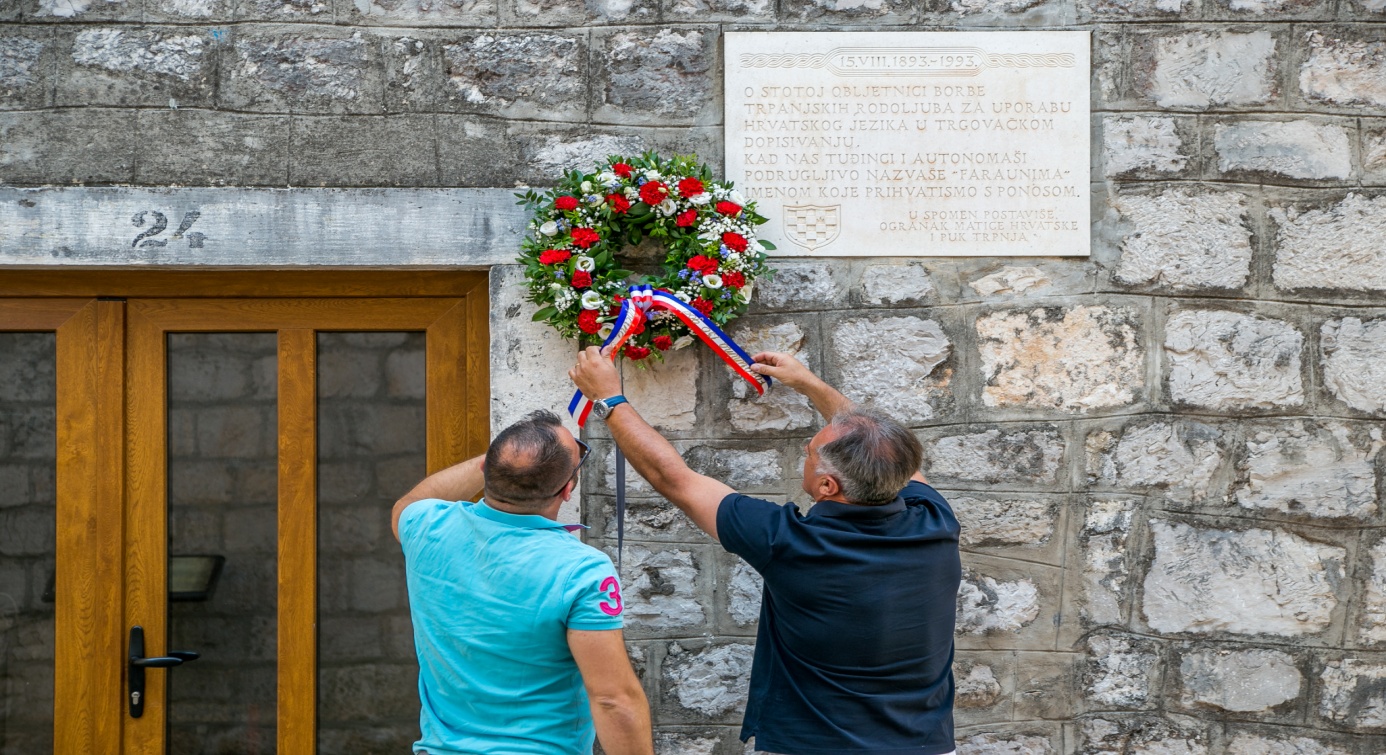 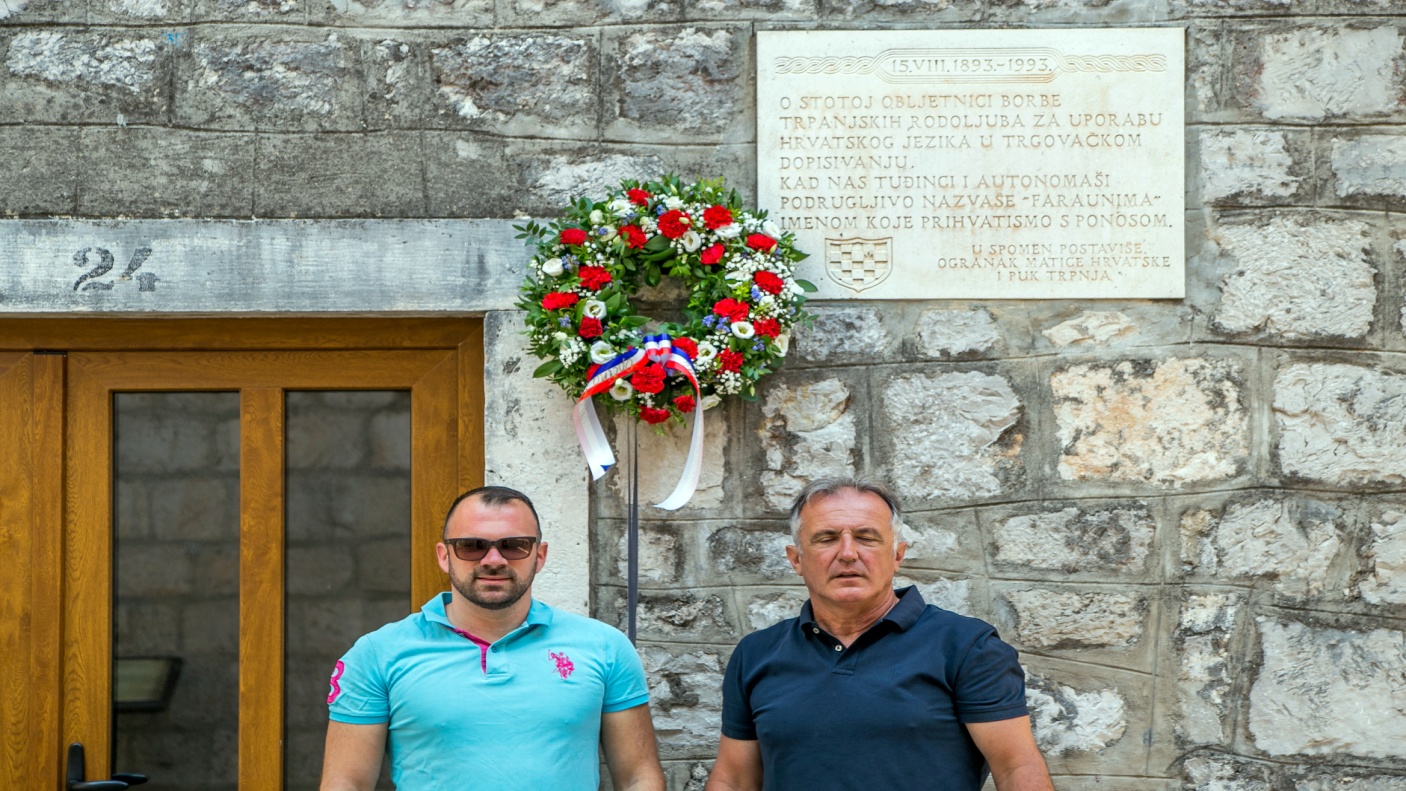 